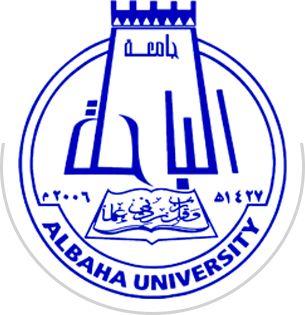 أولويات البحث العلمي بجامعة الباحةعمادة البحث العلمي أولويات البحث العلمي بجامعة الباحةتم تحديد أولويات البحث العلمي بما يتوافق مع الخطة الاستراتيجية لجامعة الباحة وأيضاً من خلال الرجوع للمادة الثانية من اللائحة الموحدة للبحث العلمي بالجامعات والتي تم من خلالها تحديد الهدف من البحوث. كما حرصت عمادة البحث العلمي أن تكون موائمة للأولويات التنموية والتوجهات الوطنية (2030) والتحول الوطني ومشاركة احتياج المجتمع المحلي وتشمل مايلي:1 – الأبحاث الموجهة لخدمة وحل مشكلات منطقة الباحة والمجتمع 2 – الأبحاث القابلة للتطبيق وقد تكون ذات مردود اقتصادي3 –الأبحاث التي تخدم التنمية المستدامة في منطقة الباحة4 – الأبحاث التي تؤدي إلى ابتكار أو اختراع5 – الأبحاث التي تتناول ما يستجد من الموضوعات والقضايا المحلية والعالمية 6- تنمية البحوث في التخصصات البينية والتي تقوم على المشاركة الجماعية بين الأقسام العلمية المختلفة وكليات أخريآليات تحديد الأولويات البحثيةسوف يتم بمشيئة الله إطلاق مبادرة تحديد الأولويات البحثية في جامعة الباحة وذلك عن طريق الخطوات التالية:تشكيل لجنة مؤقتة برئاسة عميد البحث العلمي وعضوية مجموعة من أعضاء هيئة التدريس من تخصصات مختلفة تنظيم لقاءات مع رؤساء الأقسام و ومنسقي الجودة بالكليات المختلفة لتوضيح أهداف اللجنة ووضع آليات ومعايير واضحة لتحديد الأولوياتيتم تحديد قائمة بالأولويات البحثية في كافة التخصصات ارسال هذه القائمة بعد دراستها وحذف المتشابه وتوحيد المصطلحات إلى الكليات المعنية مرة أخرى.مراجعة القائمة والتأكد من مواكبتها لاحتياجات المجتمع والجامعة وتحقيقها لخطط التنمية.اصدار القائمة النهائية واعتمادها.الهدف من تحديد الأولويات البحثية: تشجيع التعاون بين التخصصات المختلفة في المجالات البحثية المشتركة التي سيكون لها الأولوية في البحثالعناية بالمجالات البحثية التي لم تنل حظاً من البحث والدراسة في هذه التخصصات ومنع تراكم الانتاج العلمي في مجالات محدودة.الاستثمار الأمثل لموارد الجامعة وإمكاناتها البشرية والماديةتشجيع أعضاء هيئة التدريس والباحثين في الجامعة على التميز والابتكارتوطيد علاقة الجامعة بالمجتمع من خلال المساهمة في حل مشكلاته -تلبية الحاجات المجتمعية المتجددة من خلال المساهمة في علاج المشكلات التي يعاني منها المجتمع توثيق صلة الجامعة بالمجتمع ومؤسساته المختلفة من خلال قيام الشراكة الفاعلة بين الجانبين.الأولوياتالمحورأبحاث تتعلق بالتلوث البيئي الناتج من الإنسانأبحاث تتعلق بالتلوث البصري الناتج من الإنسانأبحاث متعلقة بالتلوث الزراعي الناتج من سوء استخدام المبيدات الزراعيةأبحاث متعلقة للحد من التلوث المائيأبحاث متعلقة بالتلوث الحيوانيأبحاث متعلقة بالتلوث الضوضائيالبيئة المبنية والتلوثأبحاث متعلقة بالطاقة الطبيعية النظيفةأبحاث متعلقة بالتصميم العمراني المنخفضة للطاقةأبحاث متعلقة بالاستدامة العمرانيةأبحاث متعلقة بمصادر المياه الطبيعية دراساتأبحاث متعلقة باستغلال المياه الجوفية والسطحيةأبحاث متعلقة باستغلال وتوظيف مياه الأمطارأبحاث متعلقة التخطيط والتصميم المستدامأبحاث متعلقة المباني المرشدة للطاقةأبحاث متعلقة بتطوير القرى التراثيةأبحاث متعلقة بنموذجة معلومات البناءBIM في تشييد وتشغيل المباني.أبحاث متعلقة بدراسات البنية التحتية والاستثمار العمراني في منطقة الباحةأبحاث متعلقة بالطاقة الطبيعية والمتجددةأبحاث متعلقة بأنظمة الاتصالاتالاستدامة والموارد الطبيعية المتجددة والهندسةأبحاث متعلقة بالإنتاج الحيواني بمنطقة الباحةأبحاث متعلقة بانتشار الأمراض الحيوانية وأسبابها والحد منهاأبحاث متعلقة بالمصادر الغذائية الحيوانية وجودتها بمنطقة الباحةأبحاث متعلقة بالتمدد العمراني والحياة الفطريةأبحاث متعلقة بالمخلفات الحيوانية وطرق الاستفادة منهاالحياة الفطرية والإنتاج الحيوانيأبحاث متعلقة بالإنتاج الزراعي بمنطقة الباحةأبحاث المتعلقة بالموارد الطبيعية الزراعية الطبية والعطرية بمنطقة الباحةأبحاث المتعلقة بالتقنيات الحديثة لتوفير بيئة زراعية تحت الظروف المناخية العدوانيةأبحاث المتعلقة بالهوية الطبيعية لمنطقة الباحةأبحاث المتعلقة في الأعلاف والتغذية الحيوانيةالزراعةأبحاث متعلقة بالأمن السيبرانيأبحاث متعلقة بتطوير البنية التحتية الحاسوبية والشبكاتأبحاث متعلقة بهندسة البرمجياتأبحاث متعلقة بأمن المعلومات أبحاث متعلقة بالشبكات المتنقلةأبحاث متعلقة بالذكاء الصناعيالحاسب الآلي ونظم المعلوماتأبحاث متعلقة بالفيزياء الطبية والتشخيصأبحاث متعلقة بانتشار الأمراض المعدية وطرق الحد منهاأبحاث متعلقة بالتلوث البيئي وعلاقتها بالأمراض الوبائيةأبحاث متعلقة بالنفايات الطبية وكيفية التعامل معهاأبحاث متعلقة بالأمراض المزمنةأبحاث متعلقة بالأمراض النفسية والإدمانأبحاث متعلقة بالصحة العامة والأسنانأبحاث متعلقة بالتقنيات الحديثة في مجالات التشخيص والعلاجأبحاث متعلقة بالأمراض الخبيثة بأنواعها.أبحاث متعلقة بالأمراض الوراثية والأمراض المزمنةأبحاث متعلقة بمكافحة الأوبئة والأمراض المعديةأبحاث متعلقة بالأمراض المنتشرة في منطقة الباحة أبحاث متعلقة باستخدام تقنية النانو في الحشوات والأسنان التعويضيةأبحاث متعلقة بالطرق الحديثة في زراعة الأسنانأبحاث متعلقة بتطبيقات الليزر في مجال طب الأسنانأبحاث متعلقة بالأدوية وسميتها ومقاومة مسببات الأمراضأبحاث متعلقة بالخواص العلاجية للنباتات الطبية والعطرية في المنطقة.أبحاث متعلقة بالعقاقير الطبيةأبحاث متعلقة بالصيدلة السريريةأبحاث متعلقة بالكيمياء الصيدلانية أبحاث متعلقة بتطوير مهارات الممرضين والرفع من كفاءتهمأبحاث متعلقة بمسببات تلوث المياه والغذاء بالأحياء الدقيقةأبحاث متعلقة بتطبيقات الهندسة الوراثية أبحاث متعلقة بالثقافة الصحية العلاجية الطب والعلوم الطبيةأبحاث متعلقة بالطاقة المتجددةأبحاث متعلقة بالفيزياء الصلبةأبحاث متعلقة بالبلازما والخواص البصريةأبحاث متعلقة بالهندسة الوراثية وتطبيقاتهاأبحاث متعلقة بتقنيات النانو وتطبيقاتهاأبحاث متعلقة بالدراسات البيئية والزراعية أبحاث متعلقة بالمكافحة المتكاملة للآفات وتقليل استخدام المبيدات الكيميائيةأبحاث متعلقة بمسببات الآفات الزراعية الضارة على المحاصيل الزراعيةأبحاث متعلقة بالإدارة المستدامة للموارد الطبيعيةأبحاث متعلقة بالنباتات الطبية والعطرية واستخداماتهاأبحاث متعلقة بتحليل المواد العضوية والغير عضوية أبحاث متعلقة باستخلاص المركبات العضوية التي لها تأثيرات مختلفةأبحاث متعلقة باستخلاص ودراسة المركبات من النبتات الطبيعيةأبحاث متعلقة بتحضير الأغشية الرقيقة للتطبيقات المختلفةأبحاث متعلقة بالخواص المغناطيسية لمواد ومركبات جديدة أبحاث متعلقة باستخدام النمذجة الرياضية في التطبيقات الطبية والفيزيائية والهندسيةالعلوم التطبيقيةأبحاث متعلقة بالإبداع الإداري – الموارد البشرية أبحاث متعلقة بالجودة الشاملة – سياسات التمويلأبحاث متعلقة بالعلاقات العامة – الإدارة المالية أبحاث متعلقة بريادة الأعمال واستشراف المستقبلأبحاث متعلقة بالمحاسبة في القطاع الخاص والعام أبحاث متعلقة بالمحاسبة في المنشآت الصغيرة أبحاث متعلقة بالمراجعة الداخلية أبحاث متعلقة بالتكنولوجيا التي تستخدم في معالجة المعلومات داخل النظم / والمنظماتأبحاث متعلقة بالتسويق الإلكترونيإدارة الأعمال والدراسات النظرية